THE UNIVERSITY OF PUGET SOUND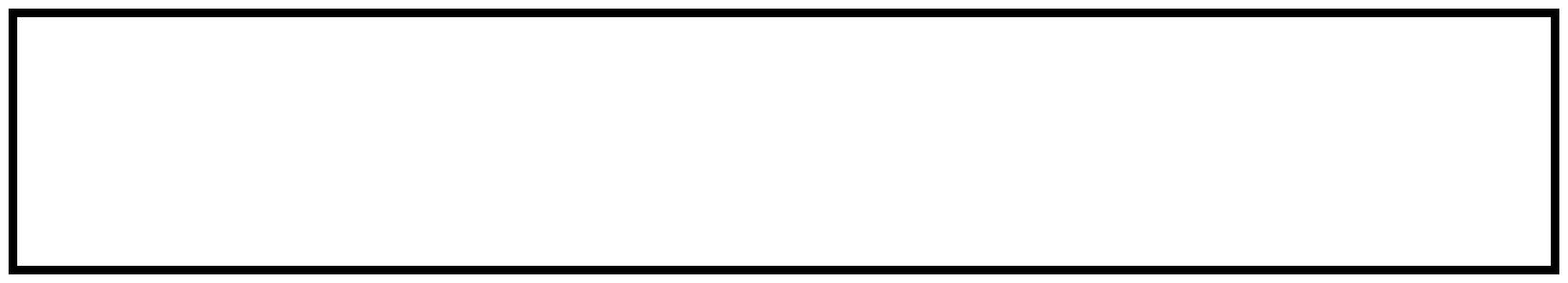 2014-2015 CURRICULUM GUIDEBIOCHEMISTRYDEGREE: BSCONTACT PERSON: JOHN HANSONNOTES:CHEM 110, 120 and 231 or CHEM 115 and 230. Either CHEM 110 and 120 or 115 and 230 serve as prerequisites for CHEM 250. Chemistry majors who take the 110/120 sequence will also need to take 231. Students enrolling in CHEM 231 may have up to 4.5 academic units without incurring additional tuition fees. BIOL 361 may not be used to satisfy this requirement\ CHEM 330 is offered in fall, while 341 and 420 are offered in spring. Of the three units of upper division coursework required outside the first major, the Connections course will count for one unless it is used to meet a major requirement. A minimum grade of C must be earned in all courses for the major.Upper-level courses in Biology that are not used for the Biochemistry major will count as upper division courses outside the major.THE UNIVERSITY OF PUGET SOUND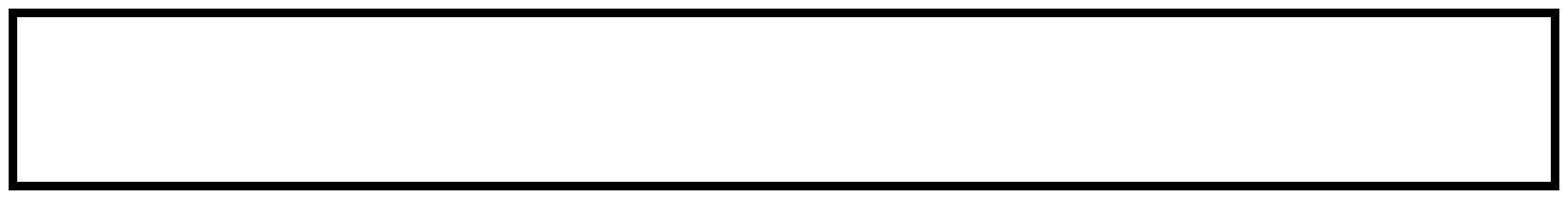 COURSE CHECKLISTCHEMISTRY (BS IN BIOCHEMISTRY)A suggested four-year program:A suggested four-year program:A suggested four-year program:Fall Semester ClassesSpring Semester ClassesFreshmanUnitsUnitsUnitsSSI 11SSI 21CHEM 110/lab or 115/lab1 (NS core)1CHEM 120/lab or 230/lab11MATH 180 (MA core)1MATH 1811Approaches core1BIOL 1111SophomoreUnitsUnitsUnitsCHEM 250/lab1CHEM 251/lab1PHYS 121/lab1PHYS 122/lab1FL (if needed) or Approaches core1FL (if needed) or Approaches core1MATH 2801BIOL 212/lab1CHEM 231 (if needed)2.5JuniorUnitsUnitsUnitsCHEM 3401BIOL 311/lab1Approaches core (if needed)1Approaches core (if needed)1CHEM 330, 341, or 42041CHEM or BIOL 300-400 level elective31Elective1Elective1SeniorUnitsUnitsUnitsCHEM 460/lab1CHEM 4611CN core51Elective1Elective1Elective1Elective1Elective1Puget Sound requires a total of 32 units to graduate.CORE CURRICULUMCORE CURRICULUMCORE CURRICULUMCORE CURRICULUMCORE CURRICULUMMAJOR REQUIREMENTSMAJOR REQUIREMENTSMAJOR REQUIREMENTSMAJOR REQUIREMENTSMAJOR REQUIREMENTSMAJOR REQUIREMENTSMAJOR REQUIREMENTSMAJOR REQUIREMENTSUNIVERSITY CORECRSTERMGRADECOURSEUNITSUNITSTERMTERMGRADESSI1CHEM 110, 120 and 2312.52.5ORORORSSI2ORORORCHEM 115 and 23022ARCHEM 115 and 23022HMCHEM 25011MA (MATH 180 or 181) #CHEM 25111NS (CHEM 110 or 115)#CHEM 34011SLCHEM 46011CNCHEM 46111BIOL 11111BIOL 21211BIOL 31111BIOL 31111CHEM 330, 341 or 42011CHEM 330, 341 or 42011CHEM or BIOL 300+ elective*11MATH 18011MATH 18111MATH 18111MATH 28011MATH 28011PHYS 12111PHYS 12111PHYS 12211PHYS 12211PHYS 12211